            Country: Iraq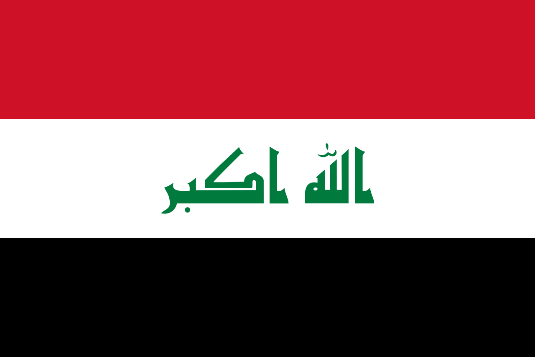             Committee: Special Political And Decolonazition Committee (SPECPOL)            Topic: The status of ISIS-affiliated people in displacement    camps             Delegation: Büşra Zeren Gül             BACKGROUND         ISIS, or also known as Islamic State of Iraq and Syria, is a Sunni jihadist group with a particularly     violent ideology that calls itself a caliphate and claims religious authority over all Muslims. (Mitch 2019) ISIS was first published in 1999 by Abu Bakr al-Baghdadi. ISIS is a group which was left from the group Al-Qaeda. Al-Qaeda is a militant Sunni Islamist multi-national organization, which is widely regarded as a terrorist group and (Al-Qaeda) Al-Qaeda was published in 1988 by Osama bin Mohammed bin Awad bin Laden. ISIS is a group that aims at constituting caliphate all over the world and demanding that Muslims across the world swear allegiance to its leader - Ibrahim Awad Ibrahim al-Badri al-Samarrai, better known as Abu Bakr al-Baghdadi - and migrate to territory under its control. (2015) ISIS and other groups relevant to it follow an 	assailant way to achieve their goals of becoming the caliphs. ISIS members are jihadists who adhere to an extreme interpretation of Sunni Islam and consider themselves the only true believers. They hold that the rest of the world is made up of unbelievers who seek to destroy Islam, justifying attacks against other Muslims and non-Muslims alike. (2015) From the day they were published until now they killed many people and  many people have been wounded.          One of the most important problems that occur due to the existence of ISIS is the IDP’s (Internally Displaced People). According to the Guiding Principles on Internal Displacement, internally displaced persons (also known as "IDPs") are "persons or groups of persons who have been forced or obliged to flee or to leave their homes or places of habitual residence, in particular as a result of or in order to avoid the effects of armed conflict, situations of generalized violence, violations of human rights or natural or human-made disasters, and who have not crossed an internationally recognized border." (Questions and answers about IDPs n.d.) IDP’s suffer from poor conditions such as, poor  hygiene,  dehydration, malnourishment or overcrowdedness. There are approximately 1.2 million internally displaced persons in the displacement camps, the majority being females and children. We, as Iraq are trying our best to fight against those subhuman camps. However, the best thing to do to prevent ISIS attacks and displacement camps is gathering together. We as Iraq have been suffering for decades but we don’t want any other  countries to experience the same things. ISIS must be stopped so that our world can retrieve its peace again. Iraq is ready for any possible, preventive solution to end this case.              PAST SOLUTIONS               1) Closing Camps For The Displaced                 Iraq has closed around 62% of its remaining camps for internally displaced persons over the past six months and is planning to close all of them this year. (Nabeel 2021)               2) The Global Coalition To Defeat ISIS                  On September 10, 2014, the U.S. announced the formation of a broad international coalition to defeat the Islamic State of Iraq and Syria (ISIS). (Godfrey 2014)                3) France Support to Iraq’s fight against Daesh/ISIS                     French President Emmanuel Macron on Saturday stressed his country’s support to Iraq’s stability and its fight against the Daesh/ISIS terrorist group. "We are in Baghdad to consolidate stability in Iraq and the region, and Iraq's stability is not possible unless it is accompanied by preparations in the region,” Macron told a joint press conference with Iraqi Prime Minister Mustafa Al-Kadhimi ahead of the opening of the Baghdad Cooperation and Partnership Conference for neighboring countries. (Mukhtar 2021)               POSSIBLE SOLUTIONS                 Besides the solutions proposed, Iraq has some other possible solutions regarding the issue.First of all, we as Iraq are the ones who suffered from this situation so we know how hard it is to be         controlled by other people. As ISIS believes of taking control of all the muslims of the world, we fight against this idea and we believe that Islam should not be used for the purpose of taking over, because of this reason teaching our children the truth is one of the most important things to do as they are going to be the next generation. We as Iraq know how important showing the reality is, by showing and learning the truth we can       prevent the possible attacks and to be able to show the truth we suggest to contribute to the journalists especially the ones who work in the hazardous areas.In the displacement camps people suffer from cramped conditions and because of this reason we higly recommend of having a joint fund to preclude those camp conditions with the supervisison of UN.It is proposed to have meetings regarding the displacement camp conditions every six months in Geneva, Switzerland with all the UN countries to discuss all the possible solutions.As Iraq we suggest to have a group of people assigned by UN to go to the displacement camps and convincing them to live in another place provided by the neighbouring states. If they don’t agree on coming, it is proposed to better their life standarts as it was mentioned in the previous solutions.            REFERENCES1) Mitch, (2019) ‘The Islamic State (Terrorist Organization)’, RAND Corporation. Available at:https://www.rand.org/topics/the-islamic-state-terrorist-organization.html (Accessed: 31 August 2021).2) ‘Al-Qaeda’ (no date) Available at:https://en.wikipedia.org/wiki/Al-Qaeda  (Accessed: 31 August 2021).3) ‘What is ‘Islamic State’?’ , (2015), BBC News, 2 December. Available at:https://www.bbc.com/news/world-middle-east-29052144 (Accessed: 31 August 2021).4) ‘What is ‘Islamic State’?’ , (2015), BBC News, 2 December. Available at:https://www.bbc.com/news/world-middle-east-29052144 (Accessed: 31 August 2021).5) ‘Questions and answers about IDP’s’ (no date) Available at:https://www.ohchr.org/en/issues/idpersons/pages/issues.aspx (Accessed: 31 August 2021).6) Nabeel (2021) ‘Iraq makes major progress in closing camps for the displaced’, AL-MONITOR, 12 January. Available at:https://www.al-monitor.com/originals/2021/01/iraq-displaced-camps.html (Accessed: 1 September 2021). 7) Godfrey (2014), ‘The Global Coalition To Defeat ISIS’, U.S. Department of State. Available at:https://www.state.gov/bureaus-offices/secretary-of-state/the-global-coalition-to-defeat-isis/ (Accessed: 1 September 2021).8) Mukhtar (2021), ‘France vows support to Iraq’s fight against Daesh/ISIS’, Anadolu Agency, 28 August. Available at:https://www.aa.com.tr/en/europe/france-vows-support-to-iraq-s-fight-against-daesh-isis/2348871 (Accessed: 1 September 2021).